Уважаемые родители!Приветствуем вас в клубе «Речевичок»!Сегодня мы составляем рассказ и изучаем звуки [ч’] и [щ’].Предлагаем вам составить с ребёнком рассказ на тему «Домашнее животное»Если у вас дома есть домашний питомец, пусть ребёнок расскажет о нём: какой он, как играет, как он ухаживает за ним, за что он его любит.  Расскажет о нем самое интересное. Тем самым ребёнок научится рассказывать о своих личных впечатлениях, отбирать для рассказа интересные факты и события.Если у вас нет домашнего питомца, предложите ребёнку рассказать о котёнке или о щенке по фотографии. 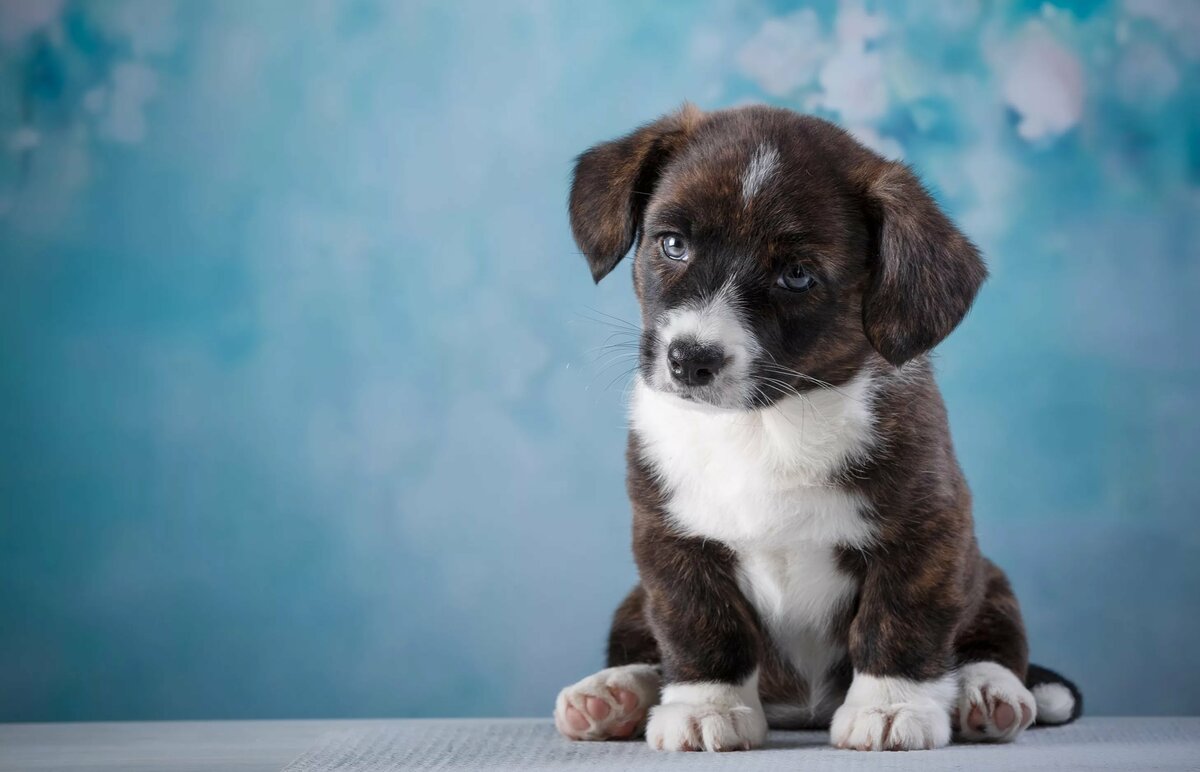 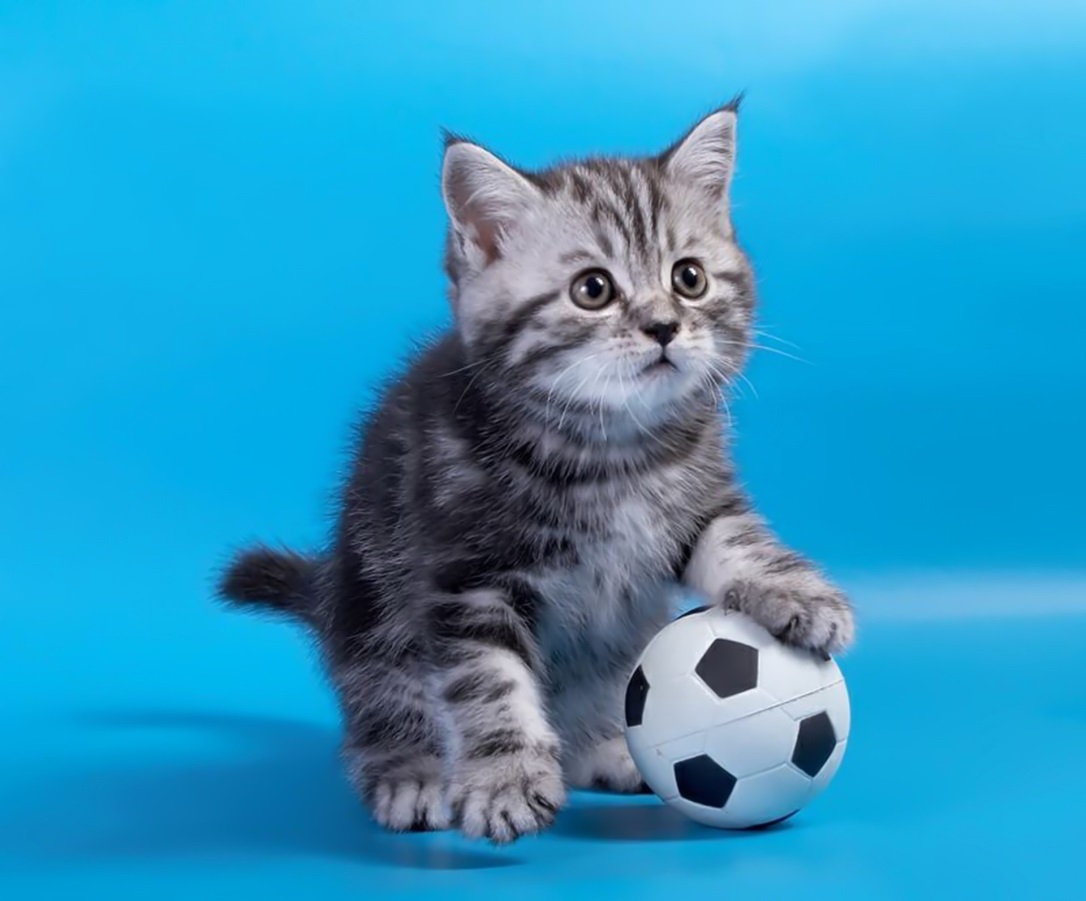 Для составления рассказа можно использовать мнемотаблицу.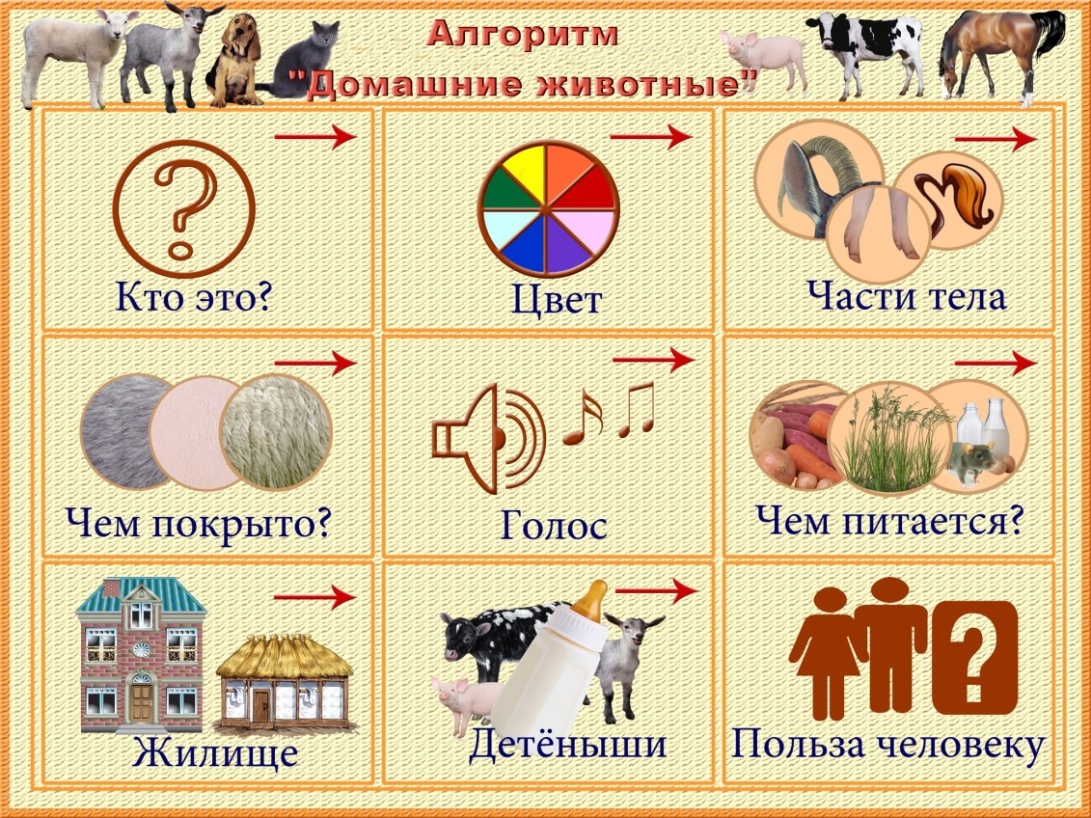 Добивайтесь от ребёнка полного ответа, например: это котёнок, он серого цвета, у него есть голова, лапки, его тело покрыто шерстью и т.д.Проведите с ребёнком физминутку:  « Мы купили кошке»Мы купили кошке                       поднять руки впередК празднику сапожки                  поставить ногу на пятку, повертетьПричесали ей усы                        от щек развести руки в стороныСшили новые трусы                    имитировать шитьё иголкойТолько как их надевать               пожать плечами, руки в стороныХвостик некуда девать               показать «хвостик» за спинойПрочитайте шуточное стихотворение о свинках:Даю вам честное слово:Вчера в половине шестого Я видел двух свинок Без шляп и ботинок.Даю вам честное слово.Пер. с англ. С. Маршака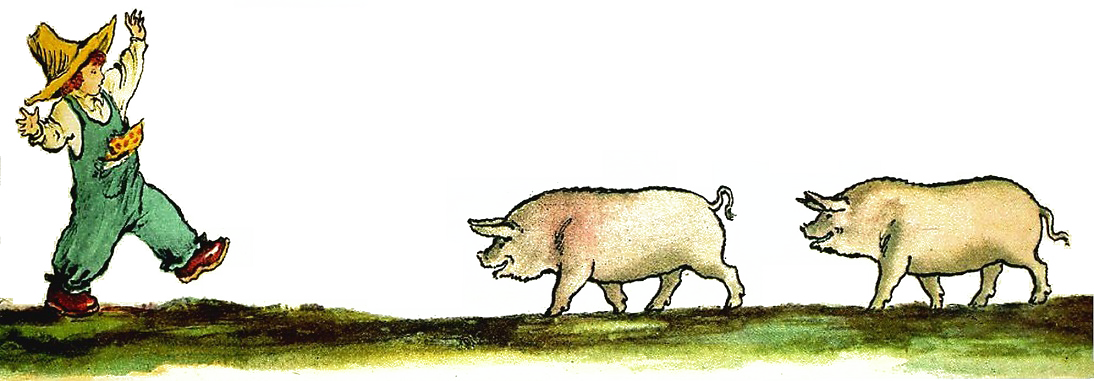 Спросите, носят ли свинки ботинки? А может быть, свинки носят чулки (носки, тапочки, рукавички)? Вы тоже можете сочинить веселые шутки про разных птиц и животных. Вы начинайте, а ребёнок  пусть продолжит. Помогут вам сочинять картинки-подсказки (см.ниже), вы показываете, а ребёнок их называет.***Даем честное слово:Мы увидели сорок Без ... ботинок и ... чулок И щенков без ... носков,И синичек без ... тапочек и ... рукавичек.Веселые шутки у вас получились?Ребята научатся употреблять трудные формы родительного падежа множественного числа существительных (ботинок, чулок, носков, тапочек, рукавичек).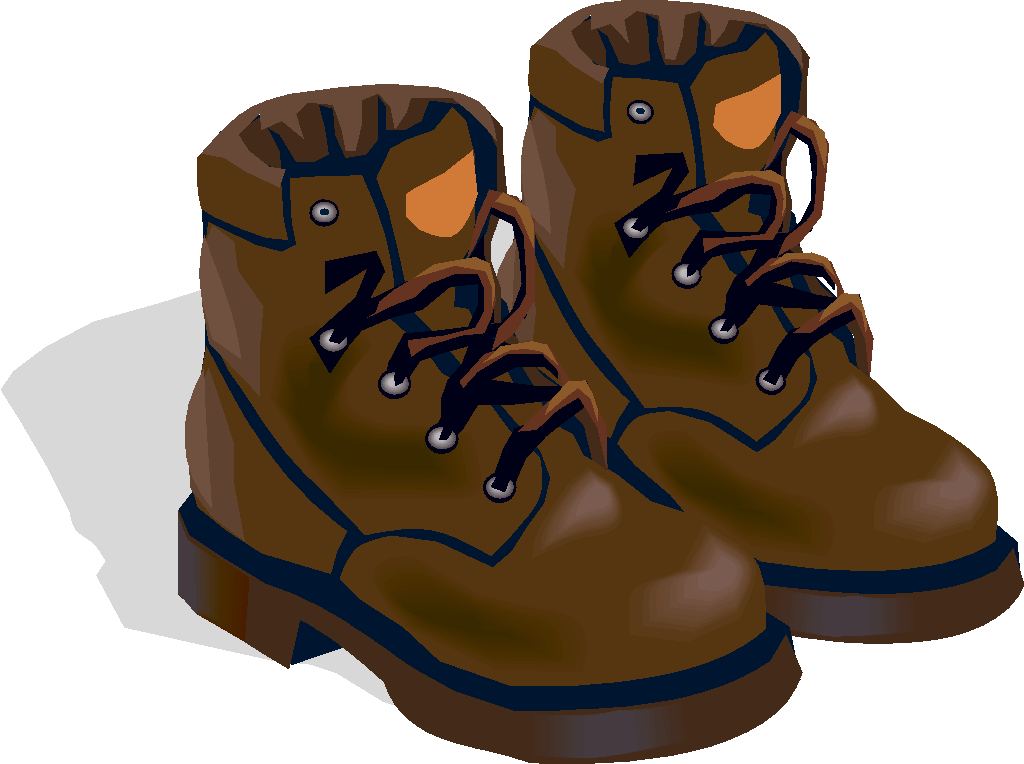 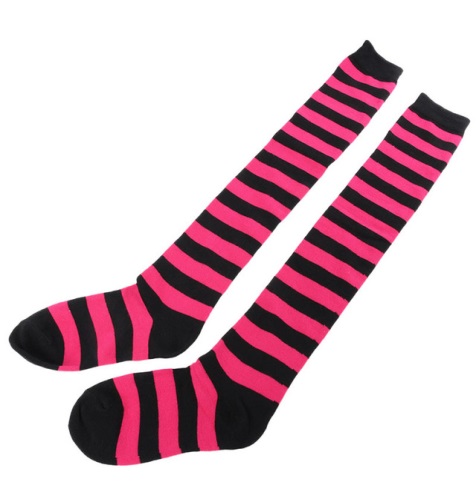 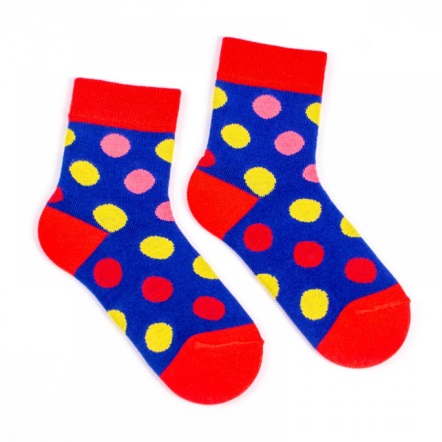 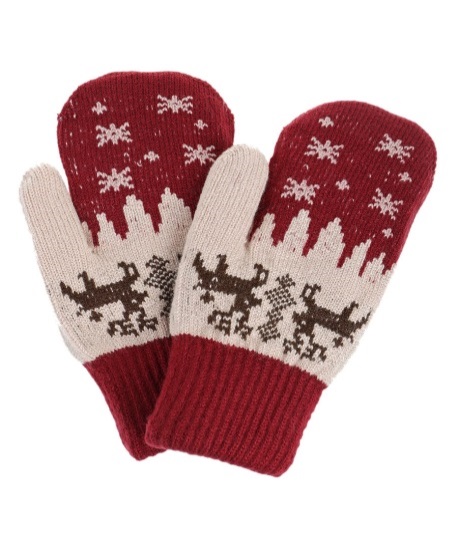 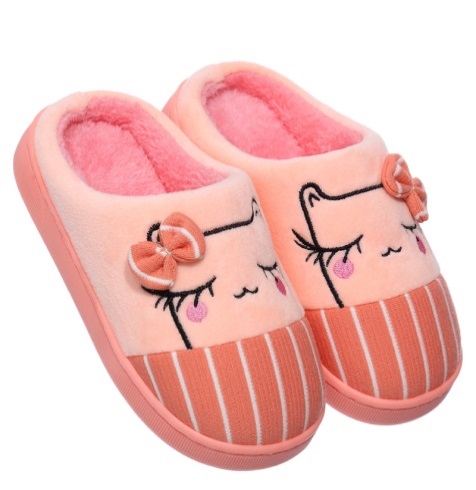 Загадайте ребёнку загадку:***Всё идут, всё идут,Только с места не сойдут.(Часы)Задайте вопросы:- Сколько слогов в этом слове? (два)- Повторите слово часы и послушайте, какой звук в нем слышится, [ч’] или [щ’].Прочитайте стихотворение и выясните, какие звуки чаще всего в нем слышатся. (При чтении интонационно выделяете звуки [ч’] и [щ’].Ученик учил уроки,                                                                       Грызли щетку в уголке У него в чернилах щеки.                                      Два щенка — щека к щеке.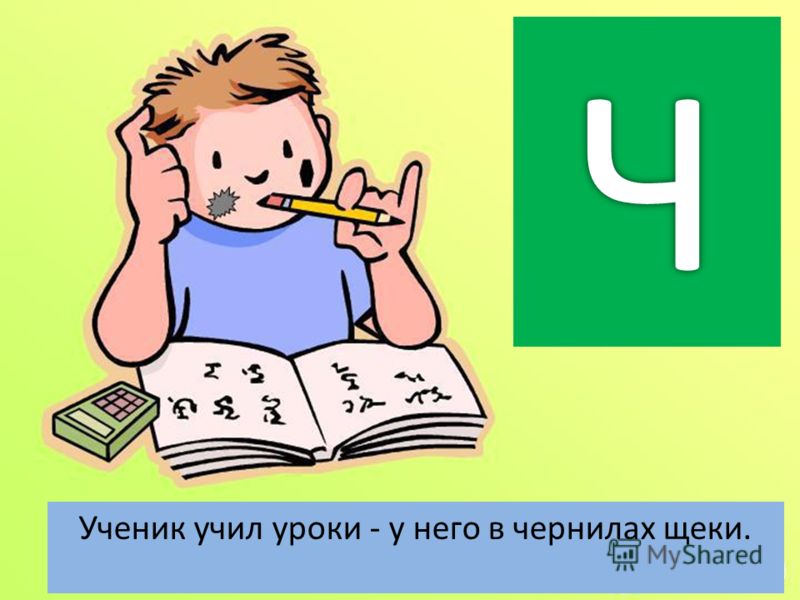 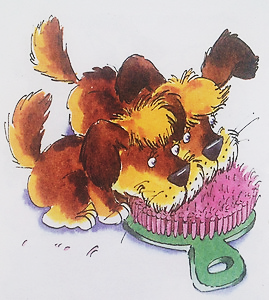 После повторного чтения предложите ребёнку назвать слова со звуком [ч’], а потом (после чтения второго стихотворения) — со звуком [щ’].Теперь прочитайте и помогите ребёнку запомнить шутки-чистоговорки.Ча-ча-ча — была Таня у врача;Ща-ща-ща — поймал Вова леща.Ребёнок повторяет чистоговорки, подставляя свое имя.Предложите: «Давайте выучим скороговорку: в роще щебечут стрижи, чечетки, щеглы и чижи». Просите повторить ее с разной силой голоса (громко, тихо, шепотом).Желаем успехов! До встречи в нашем клубе «Речевичок»!Источник: О.С. Ушакова «Развитие речи детей 5-7 лет»